1․ 1487 = 1x1000+4x100+8x10+7x1 = 1000+400+80+76294 = 6x1000+2x100+9x10+4x1 = 6000+200+90+4138560=1x100000+3x10000+8x1000+5x100+6x10=100000+30000+8000+500+602․ 3․ 4․  36124+132115․112  7=6. 39:7=7. 8.9. ․․10. 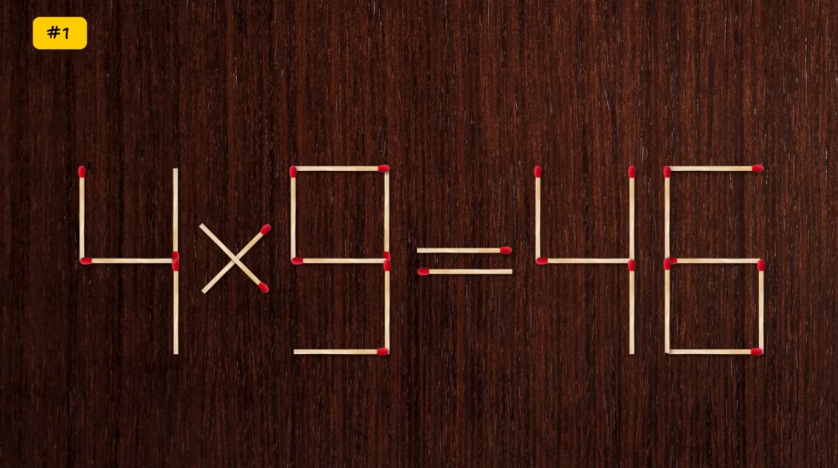 +36124-49335132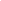 111321149335361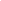 24x112-7847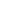 7711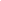 278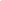 4-0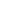 87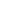 -1414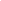 0-397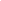 7x5=35+4=39355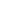 4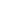 